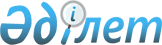 Об утверждении Правил проведения раздельных сходов местного сообщества и количественного состава представителей жителей сел для участия в сходе местного сообщества Келлеровского сельского округа Тайыншинского района Северо-Казахстанской области
					
			Утративший силу
			
			
		
					Решение маслихата Тайыншинского района Северо-Казахстанской области от 21 мая 2014 года N 181. Зарегистрировано Департаментом юстиции Северо-Казахстанской области 20 июня 2014 года N 2837. Утратило силу решением маслихата Тайыншинского района Северо-Казахстанской области от 4 декабря 2019 года № 303
      Сноска. Утратило силу решением маслихата Тайыншинского района Северо-Казахстанской области от 04.12.2019 № 303 (вводится в действие по истечении десяти календарных дней после дня его первого официального опубликования).
      В соответствии с пунктом 6 статьи 39-3 Закона Республики Казахстан от 23 января 2001 года "О местном государственном управлении и самоуправлении в Республике Казахстан" и постановлением Правительства Республики Казахстан от 18 октября 2013 года № 1106 "Об утверждении Типовых правил проведения раздельных сходов местного сообщества" маслихат Тайыншинского района Северо-Казахстанской области РЕШИЛ:
      1. Утвердить прилагаемые Правила проведения раздельных сходов местного сообщества Келлеровского сельского округа Тайыншинского района Северо-Казахстанской области.
      2. Утвердить количественный состав представителей жителей сел для участия в сходе местного сообщества Келлеровского сельского округа Тайыншинского района Северо-Казахстанской области согласно приложению к настоящему решению.
      3. Настоящее решение вступает в силу со дня государственной регистрации и вводится в действие по истечении десяти календарных дней после дня его первого официального опубликования. Количественный состав представителей жителей сел Келлеровского сельского округа Тайыншинского района Северо-Казахстанской области для участия в сходе местного сообщества Правила проведения раздельных сходов местного сообщества Келлеровского сельского округа Тайыншинского района Северо-Казахстанской области
1. Общие положения
      1. Настоящие Правила проведения раздельных сходов местного сообщества Келлеровского сельского округа Тайыншинского района Северо-Казахстанской области разработаны в соответствии с пунктом 6 статьи 39-3 Закона Республики Казахстан от 23 января 2001 года "О местном государственном управлении и самоуправлении в Республике Казахстан", постановлением Правительства Республики Казахстан от 18 октября 2013 года № 1106 "Об утверждении Типовых правил проведения раздельных сходов местного сообщества" и устанавливают порядок проведения раздельных сходов местного сообщества жителей сел Келлеровского сельского округа Тайыншинского района Северо-Казахстанской области.
      2. Раздельный сход местного сообщества жителей сел (далее – раздельный сход) на территории Келлеровского сельского округа Тайыншинского района Северо-Казахстанской области созывается и проводится с целью избрания представителей для участия в сходе местного сообщества. 2. Порядок проведения раздельных сходов
      3. Раздельный сход созывается акимом Келлеровского сельского округа Тайыншинского района Северо-Казахстанской области.
      Проведение раздельных сходов допускается при наличии положительного решения акима Тайыншинского района Северо-Казахстанской области на проведение схода местного сообщества.
      4. О времени, месте созыва раздельных сходов и обсуждаемых вопросах население местного сообщества оповещается не позднее, чем за десять календарных дней до дня его проведения через средства массовой информации или иными способами.
      5. Проведение раздельного схода в пределах сел Келлеровка, Богатыровка, Кременчуг и Липовка организуется акимом Келлеровского сельского округа Тайыншинского района Северо-Казахстанской области.
      6. Перед открытием раздельного схода проводится регистрация присутствующих жителей сел Келлеровского сельского округа Тайыншинского района Северо-Казахстанской области, имеющих право в нем участвовать.
      7. Раздельный сход открывается акимом Келлеровского сельского округа Тайыншинского района Северо-Казахстанской области или уполномоченным им лицом.
      Председателем раздельного схода является аким Келлеровского сельского округа Тайыншинского района Северо-Казахстанской области или уполномоченное им лицо.
      Для оформления протокола раздельного схода открытым голосованием избирается секретарь.
      8. Кандидатуры представителей жителей сел Келлеровского сельского округа Тайыншинского района Северо-Казахстанской области для участия в сходе местного сообщества выдвигаются участниками раздельного схода в соответствии с количественным составом утвержденным маслихатом Тайыншинского района Северо-Казахстанской области.
      9. Голосование проводится открытым способом, персонально по каждой кандидатуре. Избранными считаются кандидаты, набравшие наибольшие голоса участников раздельного схода.
      10. На раздельном сходе ведется протокол, который подписывается председателем и секретарем и передается в аппарат акима Келлеровского сельского округа Тайыншинского района Северо-Казахстанской области.
					© 2012. РГП на ПХВ «Институт законодательства и правовой информации Республики Казахстан» Министерства юстиции Республики Казахстан
				
      Председатель 
XXVI сессии маслихата
Тайыншинского района
Северо-Казахстанской области 

М. Кахабаев

      Секретарь маслихата
Тайыншинского района
Северо-Казахстанской области 

К. Шарипов
Приложение
к решению маслихата
Тайыншинского района
Северо-Казахстанской области
от 21 мая 2014 года № 181
Наименование населенного округа
Количество представителей жителей сел Келлеровского сельского округа Тайыншинского района Северо-Казахстанской области (человек)
село Келлеровка
село Келлеровка
улица Ленина
18
улица Гагарина
21
улица Первомайская
23
улица Новосельская
27
улица Молодежная
20
улица Юбилейная
1
улица Крайняя
18
улица Колхозная
22
улица Коммунистическая
14
улица Заводская
13
улица Калинина
14
улица Целинная
18
улица Механизаторская
20
улица Карла Маркса
17
улица Пролетарская
17
улица Больничная 
18
улица Мира
6
улица Чапаева 
20
улица Октябрьская
26
улица Степная
21
улица Интернациональная
21
улица Строительная
19
улица Энтузиастов
22
улица Школьная
3
улица Советская
19
улица Красноармейская
13
село Богатыровка
село Богатыровка
улица Красноармейская
12
улица Зеленая
5
улица Школьная
10
село Кременчуг
село Кременчуг
улица Центральная
15
улица Новая
6
улица Мира
5
улица Молодежная
4
улица Горького
3
улица Гагарина
14
село Липовка
село Липовка
улица Гагарина
3Утверждены
решением маслихата
Тайыншинского района
Северо-Казахстанской области
от 21 мая 2014 года № 181